Veckobrev vecka 8  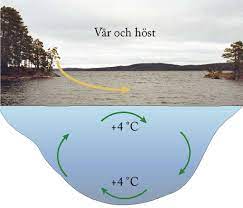 Nu har vi kommit igång efter sportlovet. Vi har i dagarna lärt oss att vatten som är 4 grader C väger mest och lägger sig på sjöns botten. Därför bottenfryser inte våra sjöar och fiskarna kan simma lugnt! Resten av veckans NO-lektioner ska vi ägna åt vattnets lyftkraft och ytspänning. Det blir också en läxa att läsa på till nästa vecka.I matten har vi startat upp området tid. Vi skickar hem en pedagogisk planering senare. Vi behöver fila lite på den först  . Vi har nu kommit halvvägs i projektet ”Boken om mig”. Eleverna skriver flitigt på sina datorer och har mycket spännande saker att berätta. Vi arbetar vidare med våra naturresurser i Sverige på SO-lektionerna. Sedan kommer vi att gå över till att läsa om våra landskap.I engelskan håller vi på att lära oss om klockan. Detta passar väldigt bra ihop med matten just nu!I nästa vecka påbörjar vi våra utvecklingssamtal. Vi ska förbereda oss den här veckan.Läxor till nästa vecka:Onsdag: Tabelläxa, individuell. NO-läxa klass 4:2 om lyftkraft och ytspänning.Torsdag: NO-läxa om lyftkraft och ytspänning klass 4:1.Fredag: Läxa i engelska, text och ord.Varma hälsningar Daniel och Christina